Publicado en Madrid el 14/09/2021 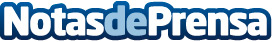 1 de cada 4 españoles que teletrabaja dedica más tiempo del habitual a su actividad laboral debido a la excesiva carga de trabajoLa falta de rutinas y seguir trabajando las horas que antes se dedicaban al transporte, entre las causas de las horas extras que realizan los españoles, según el estudio ‘Cigna 360 Well-being Survey’. Para combatir esta situación y priorizar el cuidado de la salud mental, es fundamental que las empresas adecúen sus programas de bienestar a las demandas de los empleados en salud integralDatos de contacto:jimena azinovic661197879Nota de prensa publicada en: https://www.notasdeprensa.es/1-de-cada-4-espanoles-que-teletrabaja-dedica Categorias: Nacional Sociedad Emprendedores E-Commerce Recursos humanos http://www.notasdeprensa.es